July 2019Dear Parent / CarerAs we approach the end of a busy term and a busy year, I would like to update you with some staffing changes for September. Mr Hames, Miss Murphy, Mr Baker & Mr Cannon will be leaving the school this term to take up new appointments. We would like to thank them all for their hard work and wish them well in the future. We have some new staff joining us in September; Miss Askew and Miss Kiernan will be class based TA’s and Miss Kendrick will be our dog therapist.There have been lots of trips this year which the children enjoyed taking part in. We have also taken part in many football matches against other schools which is really good for team building for our pupils. Over the year we have taken part in lots of charity events and raised lots of money going to good causes, a big thank you to you all for supporting your child and the school with these. We would like to thank you for your support with events we hold in school which you come along to, the summer BBQ and School of Military were well attended as was the Year 11 Leavers Assembly. We wish all the Year 11’s every success for the future. The Parents Progress Meetings throughout the year were also well supported. Well done to all the pupils who achieved the Head Teacher awards and attendance prizes throughout the year.The  Head Boy and prefects have been appointed for the next academic year and we would like to congratulate them on their new roles. Our Head boy will be Brandon with BJ as Deputy Head Boy, joined by prefects Scott P, Leon S, Nathan Mc, Daniel T, Josh P, Joseph H, Calum T, Colby L & Tremayne G. Well done, you are a credit to the school.We are keen on keeping our school attendance figures in line with the national averages and would urge you to help us with this in ensuring your child attends regularly next term.May I thank you once again for all your support and hope you have a happy, safe and enjoyable summer holiday. School will finish today Tuesday 23rd July 2019 at 12.15pm and re-open on Thursday 5th September 2019, the school day has changed slightly and school will finish at 2.20pm from September. For regular updates about school life please visit our website www.hopehighschool.co.uk and follow us on twitter @Hopehigh_SkemYours sincerely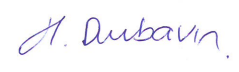 Helen DunbavinHeadteacher